.Municipio de TecozautlaMunicipio de TecozautlaMunicipio de TecozautlaMunicipio de TecozautlaMunicipio de TecozautlaMunicipio de TecozautlaMunicipio de TecozautlaMunicipio de TecozautlaMunicipio de TecozautlaMunicipio de TecozautlaMunicipio de TecozautlaMunicipio de TecozautlaMunicipio de TecozautlaMunicipio de TecozautlaMunicipio de TecozautlaMunicipio de Tecozautla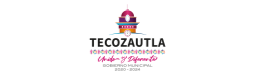 Estado de HidalgoEstado de HidalgoEstado de HidalgoEstado de HidalgoEstado de HidalgoEstado de HidalgoEstado de HidalgoEstado de HidalgoEstado de HidalgoEstado de HidalgoEstado de HidalgoEstado de HidalgoEstado de HidalgoEstado de HidalgoEstado de HidalgoEstado de HidalgoUsr: SUPERVISORUsr: SUPERVISORUsr: SUPERVISORUsr: SUPERVISOREstado de HidalgoEstado de HidalgoEstado de HidalgoEstado de HidalgoEstado de HidalgoEstado de HidalgoEstado de HidalgoEstado de HidalgoUsr: SUPERVISORUsr: SUPERVISORUsr: SUPERVISORUsr: SUPERVISOREstado Analítico de la Deuda y Otros PasivosEstado Analítico de la Deuda y Otros PasivosEstado Analítico de la Deuda y Otros PasivosEstado Analítico de la Deuda y Otros PasivosEstado Analítico de la Deuda y Otros PasivosEstado Analítico de la Deuda y Otros PasivosEstado Analítico de la Deuda y Otros PasivosUsr: SUPERVISORUsr: SUPERVISORUsr: SUPERVISORUsr: SUPERVISOREstado Analítico de la Deuda y Otros PasivosEstado Analítico de la Deuda y Otros PasivosEstado Analítico de la Deuda y Otros PasivosEstado Analítico de la Deuda y Otros PasivosEstado Analítico de la Deuda y Otros PasivosEstado Analítico de la Deuda y Otros PasivosEstado Analítico de la Deuda y Otros PasivosFecha yFecha yFecha yFecha yFecha y11/ago./202311/ago./202311/ago./202311/ago./202311/ago./2023 Del 01/ene./2023 Al 30/jun./2023 Del 01/ene./2023 Al 30/jun./2023 Del 01/ene./2023 Al 30/jun./2023 Del 01/ene./2023 Al 30/jun./2023Fecha yFecha yFecha yFecha yFecha y11/ago./202311/ago./202311/ago./202311/ago./202311/ago./2023 Del 01/ene./2023 Al 30/jun./2023 Del 01/ene./2023 Al 30/jun./2023 Del 01/ene./2023 Al 30/jun./2023 Del 01/ene./2023 Al 30/jun./2023Fecha yFecha yFecha yFecha yFecha y11/ago./202311/ago./202311/ago./202311/ago./202311/ago./2023Rep: rptEstadoAnaliticoDeudaYPasivosRep: rptEstadoAnaliticoDeudaYPasivosRep: rptEstadoAnaliticoDeudaYPasivosRep: rptEstadoAnaliticoDeudaYPasivos Del 01/ene./2023 Al 30/jun./2023 Del 01/ene./2023 Al 30/jun./2023 Del 01/ene./2023 Al 30/jun./2023 Del 01/ene./2023 Al 30/jun./2023Fecha yFecha yFecha yFecha yFecha y11/ago./202311/ago./202311/ago./202311/ago./202311/ago./2023(Cifras en Pesos)(Cifras en Pesos)(Cifras en Pesos)(Cifras en Pesos)(Cifras en Pesos)(Cifras en Pesos)(Cifras en Pesos)(Cifras en Pesos)(Cifras en Pesos)12:25 p. m.12:25 p. m.12:25 p. m.(Cifras en Pesos)(Cifras en Pesos)(Cifras en Pesos)(Cifras en Pesos)(Cifras en Pesos)(Cifras en Pesos)(Cifras en Pesos)(Cifras en Pesos)(Cifras en Pesos)12:25 p. m.12:25 p. m.12:25 p. m.(Cifras en Pesos)(Cifras en Pesos)(Cifras en Pesos)(Cifras en Pesos)(Cifras en Pesos)(Cifras en Pesos)(Cifras en Pesos)(Cifras en Pesos)(Cifras en Pesos)12:25 p. m.12:25 p. m.12:25 p. m.(Cifras en Pesos)(Cifras en Pesos)(Cifras en Pesos)(Cifras en Pesos)(Cifras en Pesos)(Cifras en Pesos)(Cifras en Pesos)(Cifras en Pesos)(Cifras en Pesos)12:25 p. m.12:25 p. m.12:25 p. m.Denominación de las DeudasDenominación de las DeudasDenominación de las DeudasDenominación de las DeudasDenominación de las DeudasDenominación de las DeudasDenominación de las DeudasMoneda de ContrataciónInstitución o País AcreedorSaldo Inicial del PeriodoSaldo Inicial del PeriodoSaldo Final del PeriodoSaldo Final del PeriodoSaldo Final del PeriodoSaldo Final del PeriodoSaldo Final del PeriodoSaldo Final del PeriodoSaldo Final del PeriodoSaldo Final del PeriodoSaldo Final del PeriodoDEUDA PÚBLICADEUDA PÚBLICADEUDA PÚBLICADEUDA PÚBLICADEUDA PÚBLICADEUDA PÚBLICADEUDA PÚBLICACorto PlazoCorto PlazoCorto PlazoCorto PlazoCorto PlazoCorto PlazoCorto Plazo      Deuda Interna      Deuda Interna      Deuda Interna      Deuda Interna      Deuda Interna      Deuda Interna      Deuda Interna            Instituciones de Crédito            Instituciones de Crédito            Instituciones de Crédito            Instituciones de Crédito            Instituciones de Crédito            Instituciones de Crédito            Instituciones de CréditoPesoMéxico$0.00$0.00$0.00$0.00$0.00$0.00$0.00$0.00$0.00$0.00$0.00            Títulos y Valores            Títulos y Valores            Títulos y Valores            Títulos y Valores            Títulos y Valores            Títulos y Valores            Títulos y ValoresPesoMéxico$0.00$0.00$0.00$0.00$0.00$0.00$0.00$0.00$0.00$0.00$0.00            Arrendamientos Financieros            Arrendamientos Financieros            Arrendamientos Financieros            Arrendamientos Financieros            Arrendamientos Financieros            Arrendamientos Financieros            Arrendamientos FinancierosPesoMéxico$0.00$0.00$0.00$0.00$0.00$0.00$0.00$0.00$0.00$0.00$0.00      Deuda Externa      Deuda Externa      Deuda Externa      Deuda Externa      Deuda Externa      Deuda Externa      Deuda Externa            Organismos Financieros Internacionales            Organismos Financieros Internacionales            Organismos Financieros Internacionales            Organismos Financieros Internacionales            Organismos Financieros Internacionales            Organismos Financieros Internacionales            Organismos Financieros InternacionalesPesoMéxico$0.00$0.00$0.00$0.00$0.00$0.00$0.00$0.00$0.00$0.00$0.00            Deuda Bilateral            Deuda Bilateral            Deuda Bilateral            Deuda Bilateral            Deuda Bilateral            Deuda Bilateral            Deuda BilateralPesoMéxico$0.00$0.00$0.00$0.00$0.00$0.00$0.00$0.00$0.00$0.00$0.00            Títulos y Valores            Títulos y Valores            Títulos y Valores            Títulos y Valores            Títulos y Valores            Títulos y Valores            Títulos y ValoresPesoMéxico$0.00$0.00$0.00$0.00$0.00$0.00$0.00$0.00$0.00$0.00$0.00            Arrendamientos Financieros            Arrendamientos Financieros            Arrendamientos Financieros            Arrendamientos Financieros            Arrendamientos Financieros            Arrendamientos Financieros            Arrendamientos FinancierosPesoMéxico$0.00$0.00$0.00$0.00$0.00$0.00$0.00$0.00$0.00$0.00$0.00       Subtotal de Deuda Pública a Corto Plazo       Subtotal de Deuda Pública a Corto Plazo       Subtotal de Deuda Pública a Corto Plazo       Subtotal de Deuda Pública a Corto Plazo       Subtotal de Deuda Pública a Corto Plazo       Subtotal de Deuda Pública a Corto Plazo       Subtotal de Deuda Pública a Corto PlazoPesoMéxico$0.00$0.00$0.00$0.00$0.00$0.00$0.00$0.00$0.00$0.00$0.00Largo PlazoLargo PlazoLargo PlazoLargo PlazoLargo PlazoLargo PlazoLargo Plazo      Deuda Interna      Deuda Interna      Deuda Interna      Deuda Interna      Deuda Interna      Deuda Interna      Deuda Interna            Instituciones de Crédito            Instituciones de Crédito            Instituciones de Crédito            Instituciones de Crédito            Instituciones de Crédito            Instituciones de Crédito            Instituciones de CréditoPesoMéxico$0.00$0.00$0.00$0.00$0.00$0.00$0.00$0.00$0.00$0.00$0.00            Títulos y Valores            Títulos y Valores            Títulos y Valores            Títulos y Valores            Títulos y Valores            Títulos y Valores            Títulos y ValoresPesoMéxico$0.00$0.00$0.00$0.00$0.00$0.00$0.00$0.00$0.00$0.00$0.00            Arrendamientos Financieros            Arrendamientos Financieros            Arrendamientos Financieros            Arrendamientos Financieros            Arrendamientos Financieros            Arrendamientos Financieros            Arrendamientos FinancierosPesoMéxico$0.00$0.00$0.00$0.00$0.00$0.00$0.00$0.00$0.00$0.00$0.00      Deuda Externa      Deuda Externa      Deuda Externa      Deuda Externa      Deuda Externa      Deuda Externa      Deuda Externa            Organismos Financieros Internacionales            Organismos Financieros Internacionales            Organismos Financieros Internacionales            Organismos Financieros Internacionales            Organismos Financieros Internacionales            Organismos Financieros Internacionales            Organismos Financieros InternacionalesPesoMéxico$0.00$0.00$0.00$0.00$0.00$0.00$0.00$0.00$0.00$0.00$0.00            Deuda Bilateral            Deuda Bilateral            Deuda Bilateral            Deuda Bilateral            Deuda Bilateral            Deuda Bilateral            Deuda BilateralPesoMéxico$0.00$0.00$0.00$0.00$0.00$0.00$0.00$0.00$0.00$0.00$0.00            Títulos y Valores            Títulos y Valores            Títulos y Valores            Títulos y Valores            Títulos y Valores            Títulos y Valores            Títulos y ValoresPesoMéxico$0.00$0.00$0.00$0.00$0.00$0.00$0.00$0.00$0.00$0.00$0.00            Arrendamientos Financieros            Arrendamientos Financieros            Arrendamientos Financieros            Arrendamientos Financieros            Arrendamientos Financieros            Arrendamientos Financieros            Arrendamientos FinancierosPesoMéxico$0.00$0.00$0.00$0.00$0.00$0.00$0.00$0.00$0.00$0.00$0.00       Subtotal de Deuda Pública a Largo Plazo       Subtotal de Deuda Pública a Largo Plazo       Subtotal de Deuda Pública a Largo Plazo       Subtotal de Deuda Pública a Largo Plazo       Subtotal de Deuda Pública a Largo Plazo       Subtotal de Deuda Pública a Largo Plazo       Subtotal de Deuda Pública a Largo PlazoPesoMéxico$0.00$0.00$0.00$0.00$0.00$0.00$0.00$0.00$0.00$0.00$0.00Total de Otros PasivosTotal de Otros PasivosTotal de Otros PasivosTotal de Otros PasivosTotal de Otros PasivosTotal de Otros PasivosTotal de Otros PasivosPesoMéxico$14,390,153.24$14,390,153.24$4,465,109.83$4,465,109.83$4,465,109.83$4,465,109.83$4,465,109.83$4,465,109.83$4,465,109.83$4,465,109.83$4,465,109.83Total de Deuda Pública y Otros PasivosTotal de Deuda Pública y Otros PasivosTotal de Deuda Pública y Otros PasivosTotal de Deuda Pública y Otros PasivosTotal de Deuda Pública y Otros PasivosTotal de Deuda Pública y Otros PasivosTotal de Deuda Pública y Otros PasivosPesoMéxico$14,390,153.24$14,390,153.24$4,465,109.83$4,465,109.83$4,465,109.83$4,465,109.83$4,465,109.83$4,465,109.83$4,465,109.83$4,465,109.83$4,465,109.83Page 1Page 1Page 1